Prueba de Comprensión lectoraLectura Domiciliaria: ”Gracia y el forastero” Guillermo Blanco.Nombre:________________________________  Curso:_________ Fecha___________InstruccionesTras realizar la lectura DomiciliariaLee atentamente los enunciados y responde.NO olvides la ortografía y la redacción.Texto 1.- Lee el siguiente párrafo y responde.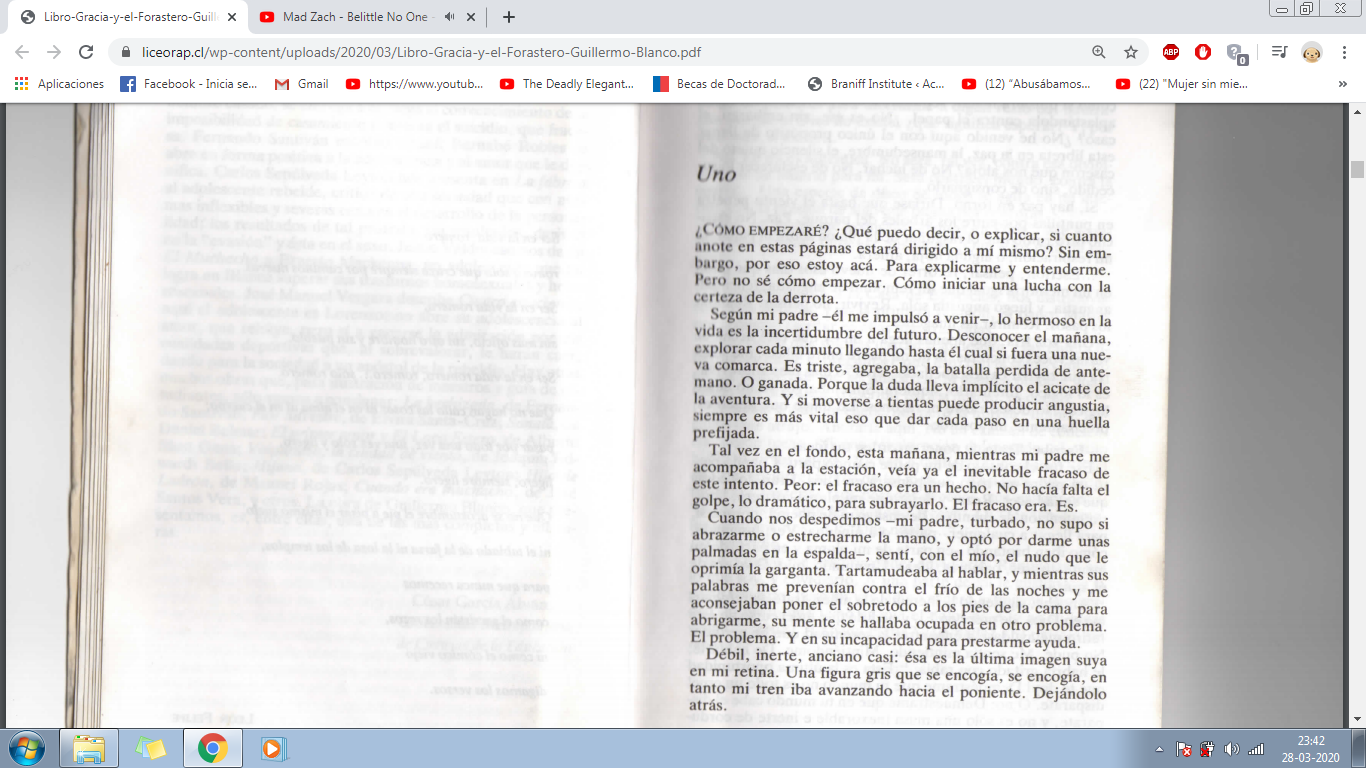 1.- El narrador del texto es:a) Omniscienteb) Objetivoc) Personajed) Protagonistae) Testigo2.-  El modo o estilo de la narración es:a) Directob) Indirectoc) Indirecto libred) Libree) Homodiegético3.- Con qué fin el personaje cita a su padre:a) para mostrar la importancia de su padre en el textob) para aclarar de que escribe motivado por él c) para demostrar su afecto d) para excluirse del textoe)  para pedirle permiso para contar la historia4.- De acuerdo a la distribución de los acontecimientos. ¿Cómo anuncia este párrafo que está escrito el texto?a) ab ovob) in media resc) in extrema resd) premonicióne)  prolepsis5.- Qué sentimiento expresa el párrafo:a) Incertidumbre b) tristeza c) inseguridadd) Búsquedae)  Todas las anterioresVocabularioDesarrollo9.- ¿A  qué tipo de mundo narrativo crees que pertenece? Justifica tu respuesta con una cita textual.(3 puntos)10.- Interprete la frase dicha por el padre: “Y si moverse a tientas puede producir angustia, siempre es más vital eso que dar cada paso en una huella prefijada” ¿Por qué crees que se la dijo?¿qué opinas de eso? ¿Cómo lo llevas en tu vida cotidiana?(5 puntos)Texto 2.  Lee atentamente el texto citado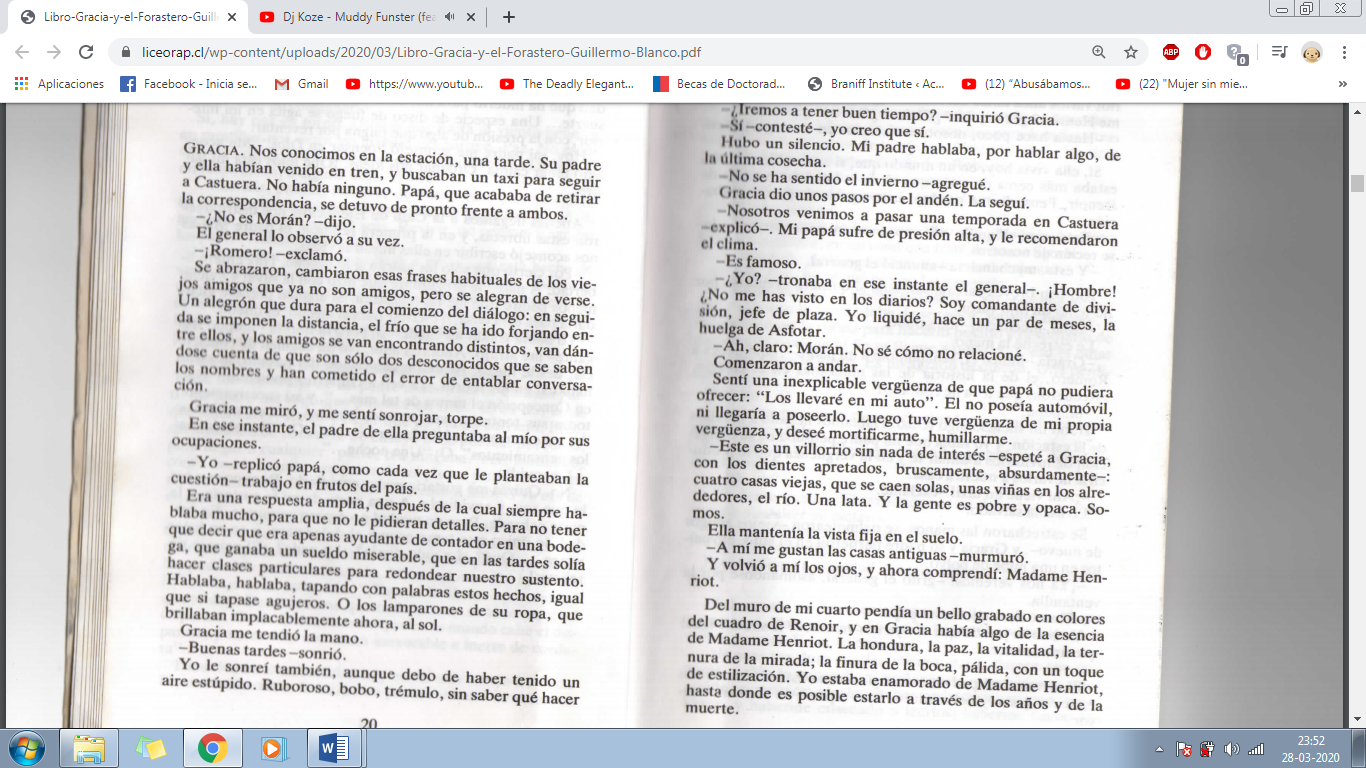 12.-  De qué clase social es Gabriela) media altab) altac) mediad) bajae) militarDesarrollo 13.-   Describa el espacio físico, psicológico y social del texto. Qué relación se establece con la problemática social. Ejemplifique con la vida cotidiana y el texto. (5 pts).Texto 3. Lee atentamente el texto citado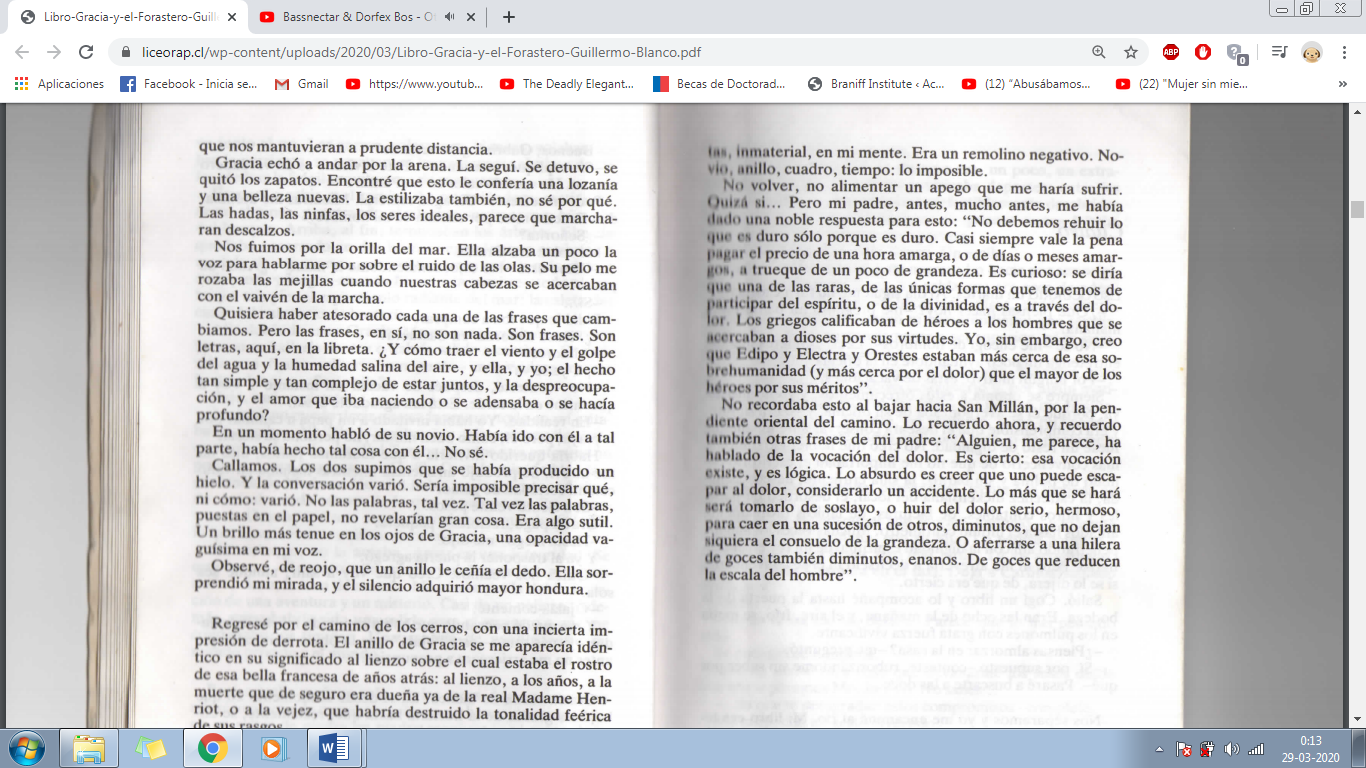 17.- Por qué se cita a Edipo, Electra y Orestesa) para demostrar la lectura de obras dramáticasb) comparar los personajes comunes con los diosesc) para plantear que para él los personajes comunes tienen más valor heroíco que los diosesd) para demostrar su curiosidad por la Grecia antiguae) para liberar con palabras su pena.18.- Qué diferencia plantea entre la postura de Gabriel y la de los griegosa) Gabriel plantea que son más héroes Edipo, Electra y Orestes porque se acercaban al dolor, en cambio los Griegos validan a sus héroes por tener virtudes que se acercan a lo divino.b) Gabriel cree que lo divino está en Edipo, Electra y Orestes. En cambio los griegos creen que lo heroico está en las virtudes divinasc) Gabriel plantea que lo que se asemeja a lo humano está representado en el teatro. En cambio los griegos piensan que los humanos tipos son los héroes.d) Gabriel cree que los que han vivido el dolor son más heróico. Los griegos concuerdan con eso.e) Gabriel no dijo lo citado en el textoTexto 4.  Lee atentamente el texto citado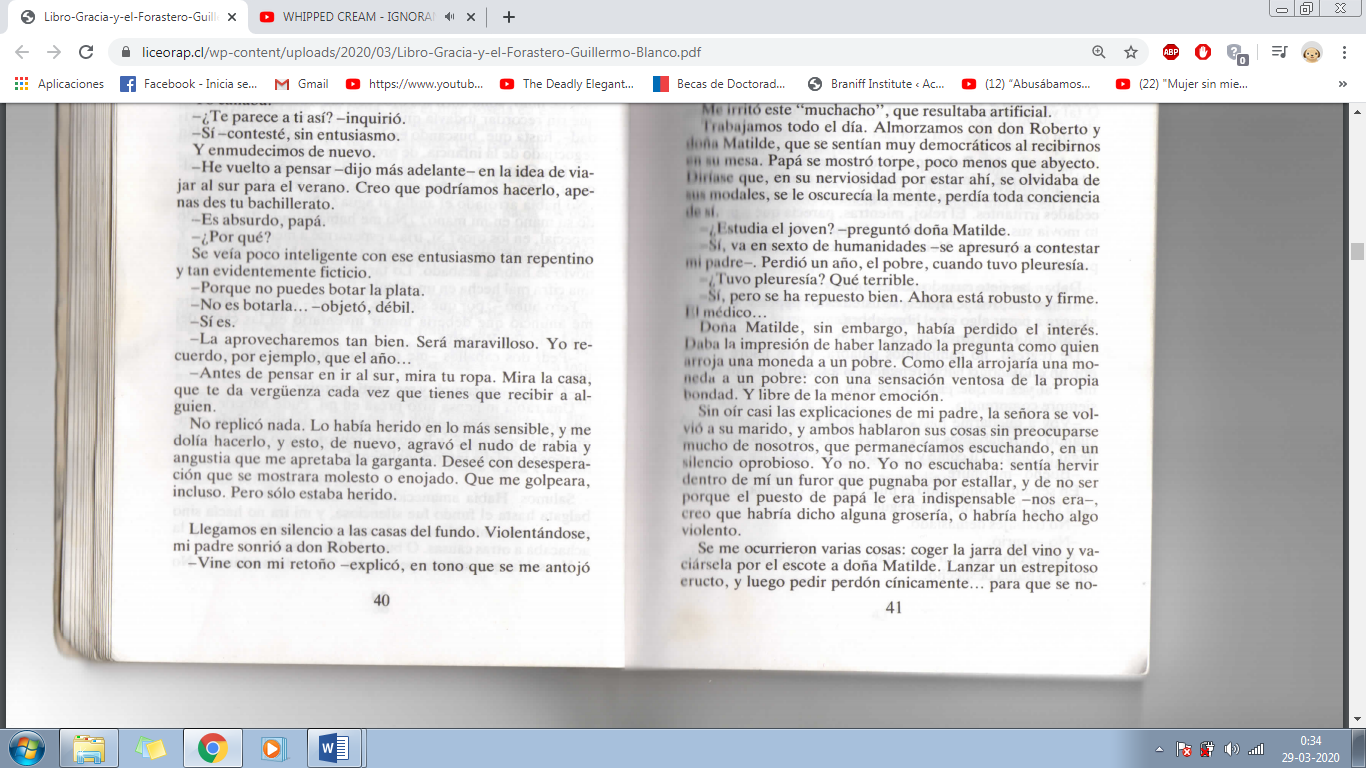 19.- ¿Cuál es la temática de fondo del párrafo? ¿Por qué crees que Gabriel sentía dentro de si hervir un furor?  Justifique su respuesta y ejemplifique con situaciones de la vida cotidiana (5pts)Texto 5.  Lee atentamente el texto citado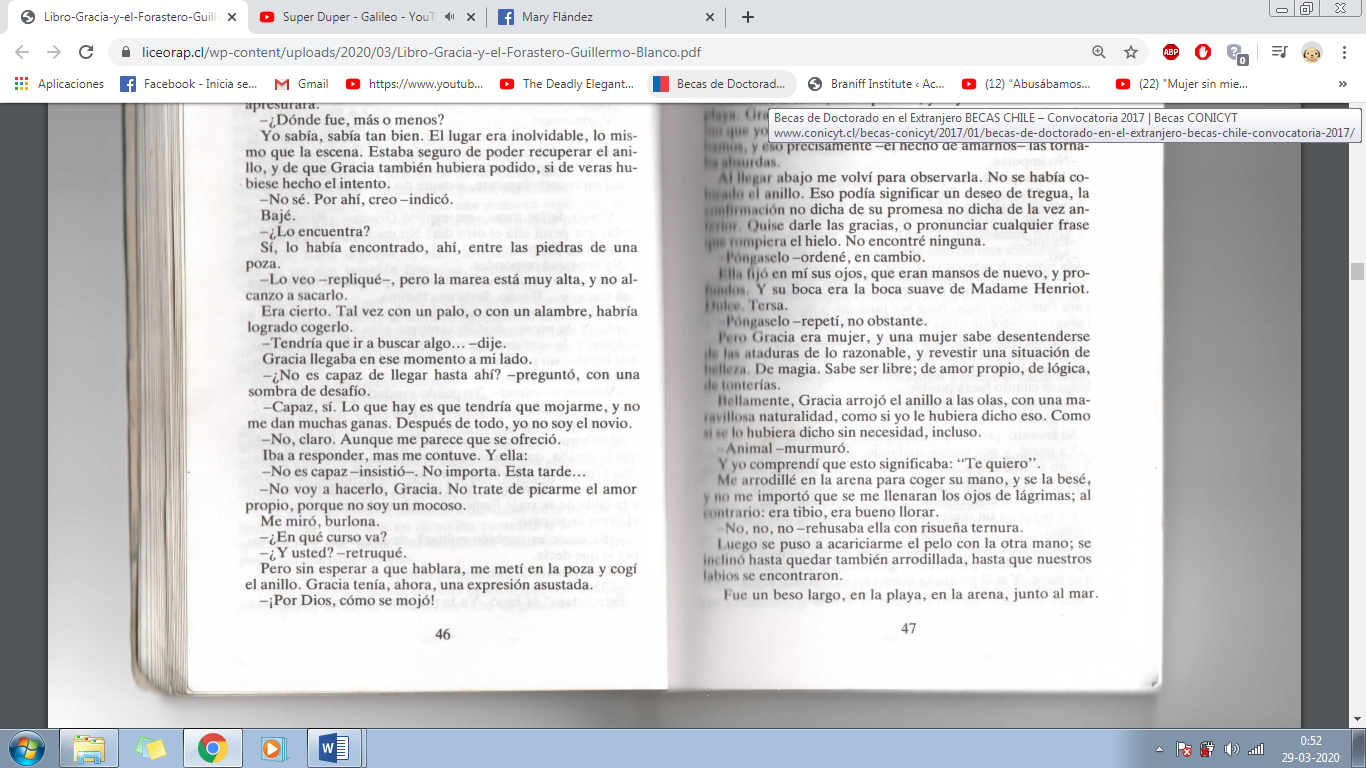 20.- Dentro del texto. ¿quién era Madame Henriot?a) un cuadrob) la sra, que cuidaba a Graciac) La madre de Graciad) La dueña de la casa en la playa en donde se quedabane) el nombre de a cuesta.21.- Qué representa el hecho de que Gracia haya botado el anillo al aguaa) renegó su compromisob) confirmó su amor por Gabrielc) su desapego por lo materiald) la negación de la religióne) la libertad de la mujer22.- Cómo define Gabriel a la mujer en el párrafoa)  como una prisionerab) como quien sabe de la salud personalc)  como una que sabe ser libred) como una libertina y manipuladorae) como una controladora del amor23.- qué sentido tiene la palabra animal dentro del diálogo de los jóvenesa) representa una manifestación de cariñob) representa una manifestación de rabiac) representa una manifestación de rechazod) representa una manifestación de coqueteoe) representa una manifestación de frustraciónTexto 6.Lee atentamente el texto citado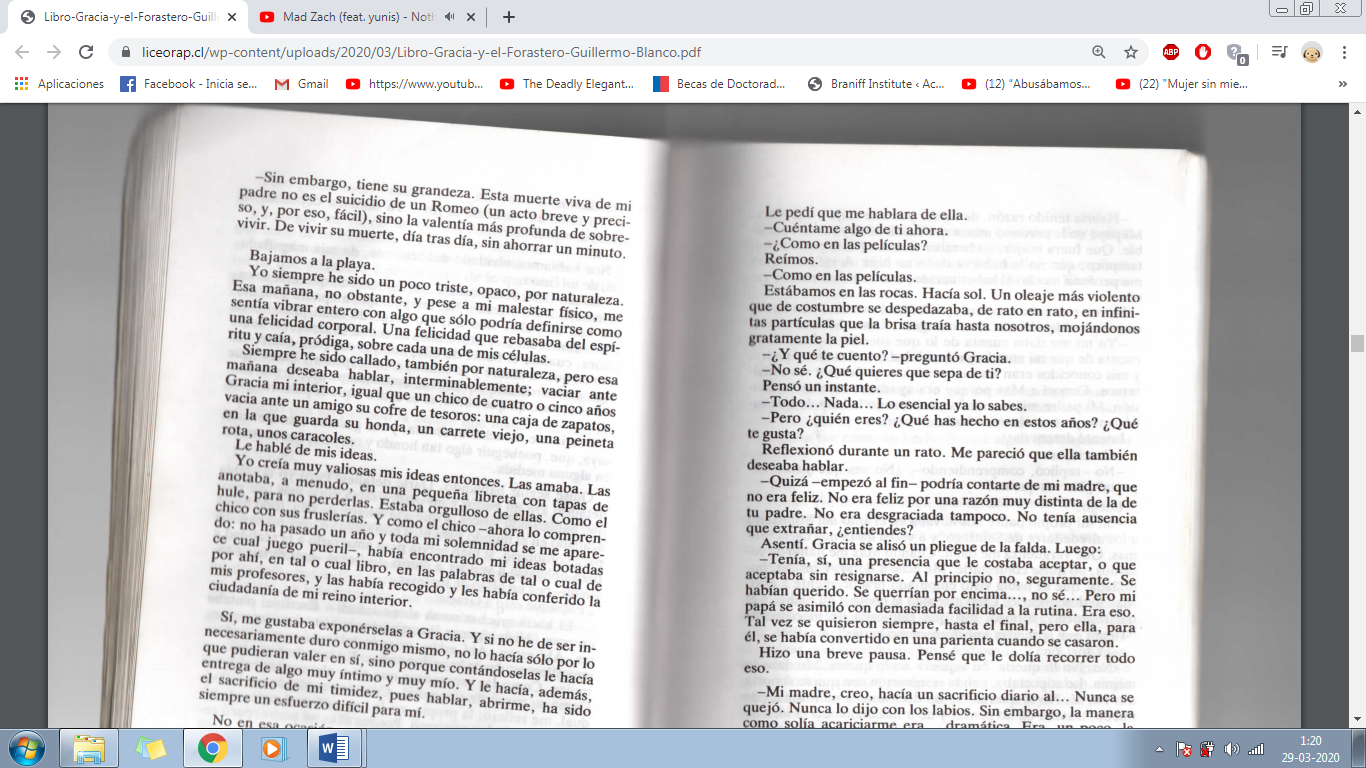 24.- ¿Por qué crees que se utiliza el recurso intertextual de la cita? a) Compararb)  Justificarc)  reafirmard) Diferenciare) validar25.- A qué figura literaria pertenece la siguiente oración “De vivir su muerte”a) hipérboleb) metáforac) antítesisd) anáforae) calamburDesarrollo26.- ¿Por qué se cita a Romeo? Relaciónalo con la historia que se desarrolla en el texto. Justifica tu respuesta con ejemplos del texto citado. (4 pts.)Texto 7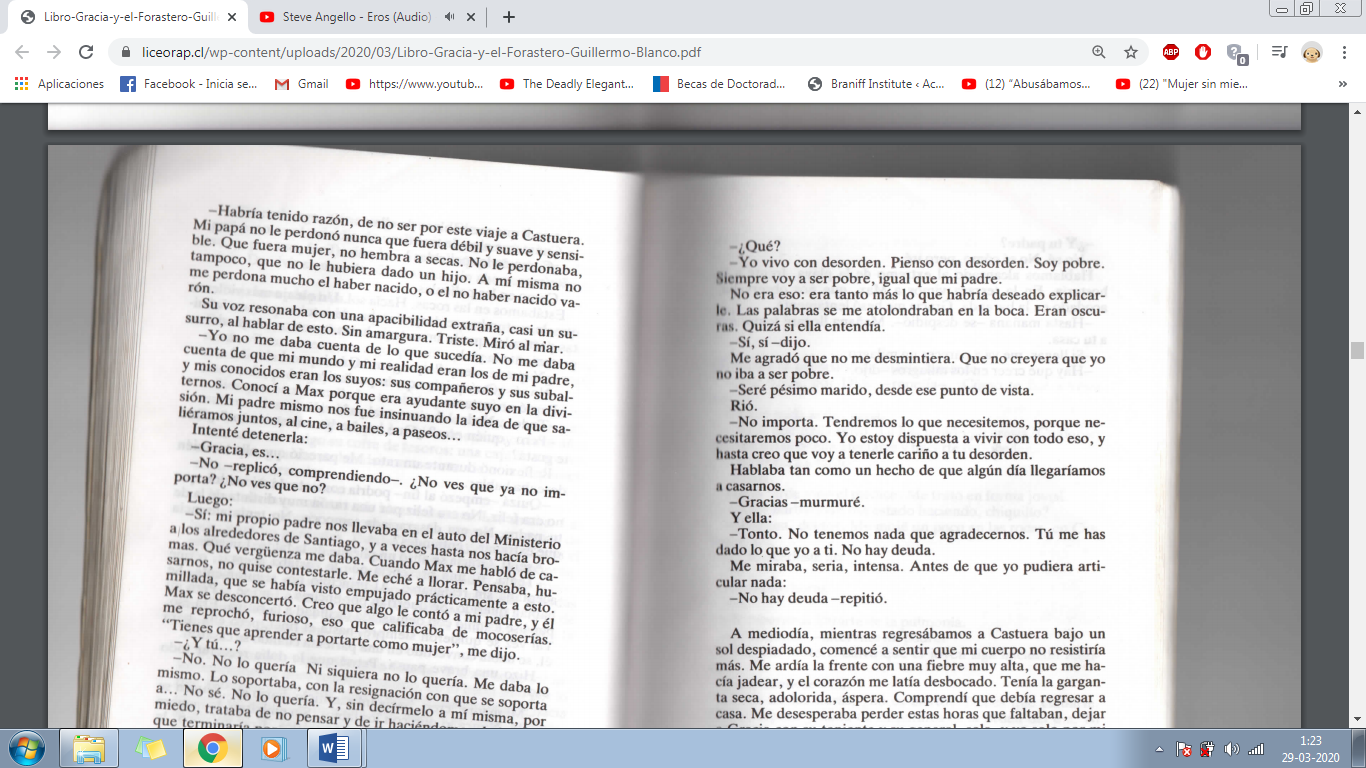 27.- El texto citado pertenece a:a) Gabrielb) Graciac) La Madre de Graciad) Nievese) la madre de Gabriel28.- Qué diferencia se establece entre mujer y hembraa) Mujer es débil, suave y sensible. En cambio hembra es más animalb) Mujer es débil y manipuladora. En cambio hembra es más animal obedientec) Mujer es razonable. En cambio hembra es más animald) Mujer es débil, suave y sensible. En cambio la  hembra es lógica.e) Mujer es suave. En cambio hembra es instintiva.Desarrollo29.- Cuáles son la semejanza y diferencias entre el Padre de Gabriel y el Padre de Gracia 30.- Identifica la temática del texto y crea una reflexión citando el texto y situaciones de la vida cotidiana. (consulta a tus familiares).Texto 8. Lee la siguiente noticia.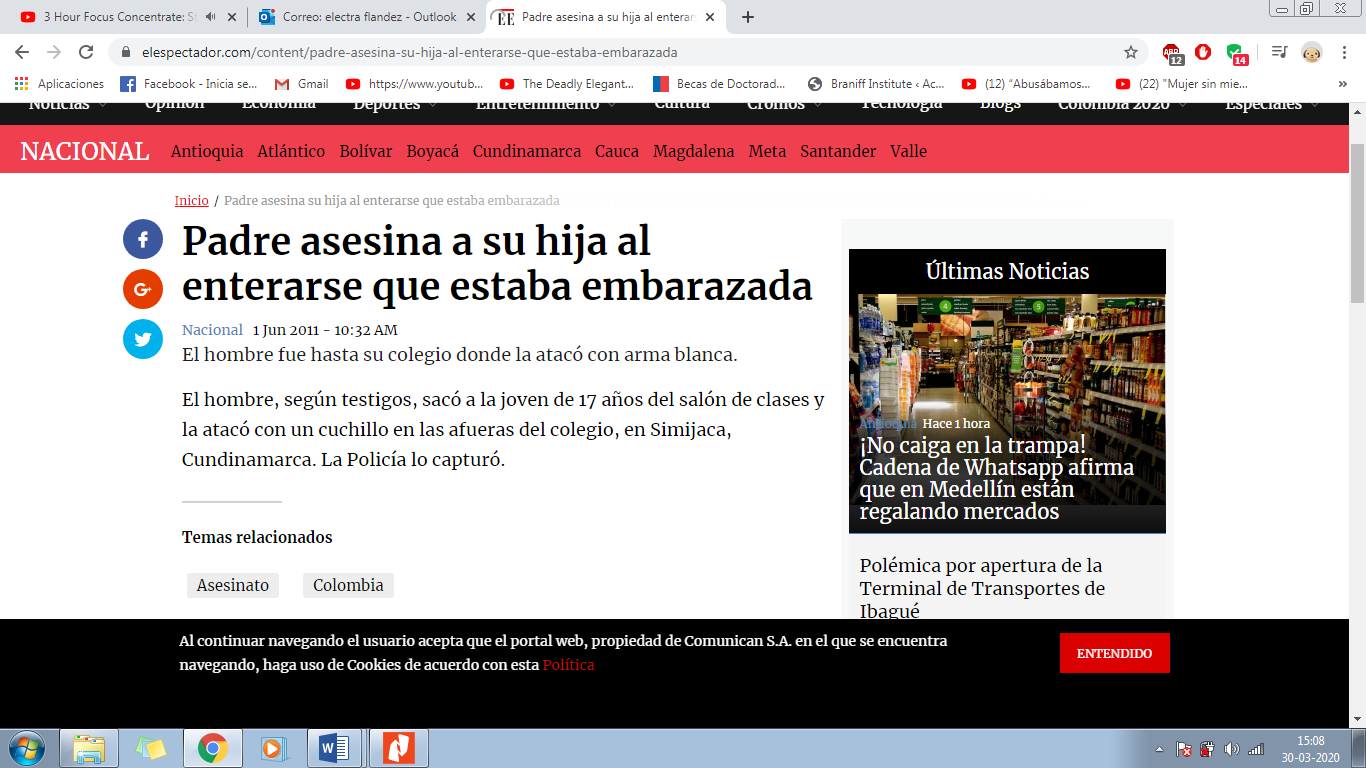 31.- Cómo se relaciona la noticia con el texto. Describa y ejemplifique32.- Cree una noticia para lo ocurrido con Gracia.Reflexione33.- Qué representa Dios en la Historia. Plantee las dos posturas la de la pareja de adolescente y la del padre Rafael34.- Cómo se relaciona la temática de la libertad con el tema central de la historia35.- Este texto es intertextual. ¿Por qué crees que esta afirmación se puede realizar? Estructure y justifique con ejemplos su respuesta.Creación36.- Escribe una carta a Gabriel como si fueras Gracia antes de morir. ¿Qué le dirías?37.- Escribe un poema  que tenga como hablante lírico a Gabriel. Puede ser en cualquier tiempo de la historia. Objetivos de AprendizajeIndicadores de evaluación: OA 1- Leer habitualmente para aprender y recrearse, y seleccionar textos de acuerdo con sus preferencias y propósitos:Leen semanalmente, en clases, textos literarios y no literarios. Recomiendan, a través de exposiciones o comentarios, obras de su interés a sus compañeros y compañeras.OA 3- Analizar las narraciones leídas para enriquecer su comprensión, considerando, cuando sea pertinente:El o los conflictos de la historia. Un análisis de los personajes que considere su relación con otros personajes, qué dicen, qué se dice de ellos, sus acciones y motivaciones, sus convicciones y los dilemas que enfrentan. La relación de un fragmento de la obra con el total. .Las creencias, prejuicios y estereotipos presentes en el relato, a la luz de la visión de mundo de la época en la que fue escrito y su conexión con el mundo actual.El efecto producido por el orden en que se presentan los acontecimientos.6.- Comarcaa) Culturab) País c) Provinciad) Etniae)  Agrupación7.- Acicatea) estimulob) señueloc) espuelad) regaloe) ósculo 8.- Prefijada a) establecidab)  Precisadac) precederd) indeterminadae) pospuesta11.- Inexplicablea) esotéricob) herméticoc) inquebrantabled) indecifrablee) curioso12.-  Mortificarmea) castigarmeb) angustiarmec) disciplinarmed) azotarmee) afligirme13.- Espetéa) ensartéb) endilguéc) clavéd) encajée) ignoré14.- Rehuira) Afrontarb) eludirc) desviard) enfrentare) aludir15.- Divinidad a) Pastoresb) Deidades c) Sacerdotesd) héroee) numen16.- Truequea) Cambiob) modificaciónc) intercambiod) modificacióne) entrega